Publicado en  el 09/04/2015 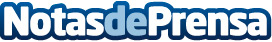 El éxito une al bádminton español y CarbonellDatos de contacto:Nota de prensa publicada en: https://www.notasdeprensa.es/el-exito-une-al-badminton-espanol-y-carbonell_1 Categorias: Otros deportes http://www.notasdeprensa.es